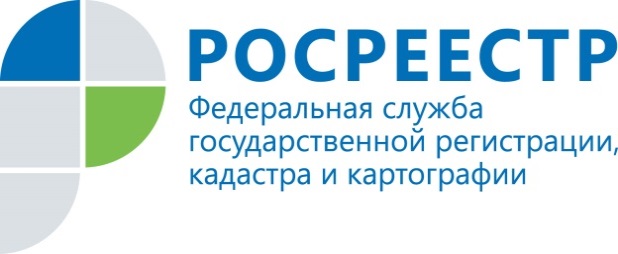 АнонсПрямой эфир о важных изменениях законодательства в сфере недвижимости на телеканале «Татарстан 24» 15 августа в 13.30 на телеканале «Татарстан 24»  в прямом эфире состоится программа «Жилищно-коммунальные советы» с участием представителей Росреестра Татарстана и Кадастровой палаты. Речь пойдет о важных изменениях законодательства, в том числе о возобновлении «дачной амнистии» и вступившем в силу 13 августа законе, который  направлен на защиту недвижимости от электронных мошенников.Разъяснения по данным законам дадут начальник отдела государственной регистрации недвижимости физических лиц Управления  Росреестра по Республике Татарстан Галина Гончарова и заместитель директора Кадастровой палаты Лейсан Рахматуллина. При этом каждый телезритель также может задать волнующий его вопрос. Для этого надо лишь набрать номер телефона горячей линии прямого эфира программы (843) 511-99-66, 8-800-500-32-55.Смотрите программу  с 13:30 до 14:00. Повтор  в 15:30 и 19:30; по субботам – 18:30; по воскресеньям – 13:30.Также напоминаем, что с записями состоявшихся теле- и радиоэфиров можно ознакомиться на официальном сайте Управления Росреестра по Республике Татарстан rosreestr.tatarstan.ru в разделе «Пресс-служба», в социальной группе «ВК» (vk.com/rosreestr16), а также на канале Росреестр Татарстана на youtube.         «Татарстан 24» телеканалында кучемсез милек сферасындагы мохим узгэрешлэр хакында Турыдан туры эфир.15 августа саг. 13.30 «Татарстан 24»  телеканалында турыдан туры эфирда Татарстан Росреестры хэм Кадастр палатасы катнашында  «Жилищно-коммунальные советы» программасы була. Суз закондагы мэхим узгэрешлэр шул исэптэн «дачная амнистия» хэм 13 августта закон кэченэ кергэн кучемсез милекне электрон мошенниклардан саклауга юнэлтелгэн закон турында бара.Элеге законнар буенча анлатманы Татарстан Республикасы Росреестр Идарэсенен  физик затларнын кучемсез милкен теркэу булеге башлыгы Галина Гончарова хэм Кадастр палатасынын директор урынбасары Лейсан Рахматуллина бирде.Контакты для СМИПресс-служба Росреестра Татарстана+8 843 255 25 10